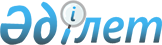 "2004/2005 оқу жылына кәсіптік жоғары білімді мамандар даярлауға арналған мемлекеттік білім беру тапсырысы туралы" Қазақстан Республикасы Білім және ғылым министрінің 2004 жылғы 12 мамырдағы N 408 бұйрығына өзгерістер енгізу туралыҚазақстан Республикасы Білім және ғылым министрінің 2004 жылғы 13 құркүйектегі N 738 бұйрығы. Қазақстан Республикасының Әділет министрлігінде 2004 жылғы 19 қазанда тіркелді. Тіркеу N 3163



      Жоғары кәсіптік білімнің жекелеген мамандықтары бойынша мемлекеттік білім гранттары мен мемлекеттік білім кредиттеріне сұраныстың болмауына байланысты және мемлекеттік білім гранттарын тағайындау және мемлекеттік білім кредиттерін беру жөніндегі конкурстық комиссияның 2004 жылғы 6 тамыздағы N 1 шешіміне сәйкес БҰЙЫРАМЫН:



      1. "2004/2005 оқу жылына кәсіптік жоғары білімді мамандар даярлауға арналған мемлекеттік білім беру тапсырысы туралы" Қазақстан Республикасы Білім және ғылым министрінің 2004 жылғы 12 мамырдағы N 408 
 бұйрығына 
 (Қазақстан Республикасының нормативтік құқықтық актілерін мемлекеттік тіркеудің тізбесінде N 2863 тіркелген) мынадай өзгерістер енгізілсін:



      көрсетілген бұйрықпен бекітілген "2004/2005 оқу жылына ел ішінде күндізгі оқу түрі бойынша кәсіптік жоғары білімді мамандар даярлауға арналған мемлекеттік білім беру тапсырысы" қосымшасында:



      "1. Білім" деген бөлімде:



      050101-жол мынадай редакцияда жазылсын:



___________________________________________________________________



050101  Мектепке дейiн оқыту



        және тәрбиелеу           70    61  45   16   9     3    6



___________________________________________________________________

кестенің жалғасы



___________________________________________________________________



050101  Мектепке дейiн оқыту



        және тәрбиелеу           30    30  18   12



___________________________________________________________________

      050102-жол мынадай редакцияда жазылсын:



___________________________________________________________________



050102  Бастапқы оқытудың       190   170 100   70   20    13   7



        педагогикасы мен



        әдістемесі



___________________________________________________________________

кестенің жалғасы



___________________________________________________________________



050102  Бастапқы оқытудың        50    41  21   20   9     8    1



        педагогикасы мен



        әдістемесі



___________________________________________________________________

      050104-жол мынадай редакцияда жазылсын:



___________________________________________________________________



050104  Бастапқы әскери



        дайындық                 60    60  43   17



___________________________________________________________________

кестенің жалғасы



___________________________________________________________________



050104  Бастапқы әскери



        дайындық                 20    20  10   10



___________________________________________________________________

      050106-жол мынадай редакцияда жазылсын:



___________________________________________________________________



050106  Музыкалық білім          75    55  36   19   20    10   10



___________________________________________________________________

кестенің жалғасы



___________________________________________________________________



050106  Музыкалық білім          20    20  10   10



___________________________________________________________________

      050107-жол мынадай редакцияда жазылсын:



___________________________________________________________________



050107  Бейнелеу өнері



        және сызу                70    62  44   18   8     2    6



___________________________________________________________________

кестенің жалғасы



___________________________________________________________________



050107  Бейнелеу өнері



        және сызу                20    20  10   10



___________________________________________________________________

      050108-жол мынадай редакцияда жазылсын:



___________________________________________________________________



050108  Дене шынықтыру



        және спорт              160   130  82   48   30    20   10



___________________________________________________________________

кестенің жалғасы



___________________________________________________________________



050108  Дене шынықтыру



        және спорт               50    50  30   20



___________________________________________________________________

      050109-жол мынадай редакцияда жазылсын:



___________________________________________________________________



050109  Математика              360   346 218  128   14    10   4



___________________________________________________________________

кестенің жалғасы



___________________________________________________________________



050109  Математика               60    60  35   25



___________________________________________________________________

      050110-жол келесі редакцияда жазылсын:



___________________________________________________________________



050110  Физика                  210   209 131   78   1     1



___________________________________________________________________

кестенің жалғасы



___________________________________________________________________



050110  Физика                   40    40   25   15 



___________________________________________________________________

      050111-жол мынадай редакцияда жазылсын:



___________________________________________________________________



050111  Информатика             350   336 208  128   14    10   4



___________________________________________________________________

кестенің жалғасы



___________________________________________________________________



050111  Информатика              70    70   40   30



___________________________________________________________________

      050112-жол мынадай редакцияда жазылсын:



___________________________________________________________________



050112  Химия                   140   140   84   56



___________________________________________________________________

кестенің жалғасы



___________________________________________________________________



050112  Химия                    30    30  15   15



___________________________________________________________________

      050114-жол мынадай редакцияда жазылсын:



___________________________________________________________________



050114  Тарих                   120   120  73   47



___________________________________________________________________

кестенің жалғасы



___________________________________________________________________



050114  Тарих                    40    40  25   15



___________________________________________________________________

      050116-жол мынадай редакцияда жазылсын:



___________________________________________________________________



050116  География                61    61  41   20



___________________________________________________________________

кестенің жалғасы



___________________________________________________________________



050116  География                40    40  25   15



___________________________________________________________________

      050117-жол мынадай редакцияда жазылсын:



___________________________________________________________________



050117  Қазақ тілі



        және әдебиеті           242   192 192        50    50



___________________________________________________________________

кестенің жалғасы



___________________________________________________________________



050117  Қазақ тілі



        және әдебиеті                  90  69    69  21    21



___________________________________________________________________

      050118-жол мынадай редакцияда жазылсын:



___________________________________________________________________



050118  Орыс тілі



        және әдебиеті           180   175      175   5          5



___________________________________________________________________

кестенің жалғасы



___________________________________________________________________



050118  Орыс тілі



        және әдебиеті            30    30       30



___________________________________________________________________

      050119-жол мынадай редакцияда жазылсын:



___________________________________________________________________



050119  Шетел тілі: екі шетел



        тілі: ағылшын тілі      342   342 199  143



___________________________________________________________________

кестенің жалғасы



___________________________________________________________________



050119  Шетел тілі: екі шетел



        тілі: ағылшын тілі      140   140  80   60



___________________________________________________________________

      "Шетел тілі: екі шетел тілі: француз тілі" - жол мынадай редакцияда жазылсын:



___________________________________________________________________



        Шетел тілі: екі шетел



        тілі: француз тілі       30    30  17   13



___________________________________________________________________

кестенің жалғасы



___________________________________________________________________



        Шетел тілі: екі шетел



        тілі: француз тілі       30    30  20   10



___________________________________________________________________

      050120-жол мынадай редакцияда жазылсын:



___________________________________________________________________



050120  Кәсіптік оқыту          231   226 135   91   5     4    1



___________________________________________________________________

кестенің жалғасы



___________________________________________________________________



050120  Кәсіптік оқыту           70    70  40   30



___________________________________________________________________

      "Қосындысы" - жол мынадай редакцияда жазылсын:



___________________________________________________________________



        Қосындысы              3173  2997 1818 1179 176   123   53



___________________________________________________________________

кестенің жалғасы



___________________________________________________________________



        Қосындысы              1000   970 574  396   30    29   1



___________________________________________________________________

      "Ведомоствоаралық келісімдер бойынша келген шетел азаматтарын оқыту үшін квота" - жол мынадай редакцияда жазылсын:



___________________________________________________________________



                                 12



___________________________________________________________________

      "4. Өнер" деген бөлімде:



      050402-жол мынадай редакцияда жазылсын:



___________________________________________________________________



050402  Аспаптық орындау         14    14  2    12



___________________________________________________________________

кестенің жалғасы



___________________________________________________________________



050402  Аспаптық орындау



___________________________________________________________________

      050403-жол мынадай редакцияда жазылсын:



___________________________________________________________________



050403  Ән өнері                 9     9   7    2



___________________________________________________________________

кестенің жалғасы



___________________________________________________________________



050403  Ән өнері



___________________________________________________________________

      050404-жол мынадай редакцияда жазылсын:



___________________________________________________________________



050404  Дәстүрлі музыкалық өнер  11    11  11



___________________________________________________________________

кестенің жалғасы



___________________________________________________________________



050404  Дәстүрлі музыкалық өнер



___________________________________________________________________

      050406-жол мынадай редакцияда жазылсын:



___________________________________________________________________



050406  Режиссура                15    15  13   2



___________________________________________________________________

кестенің жалғасы



___________________________________________________________________



050406  Режиссура



___________________________________________________________________

      050420-жол мынадай редакцияда жазылсын:



___________________________________________________________________



050420  Сәулет өнері             26    26  16   10



___________________________________________________________________

кестенің жалғасы



___________________________________________________________________



050420  Сәулет өнер



___________________________________________________________________

      "Қосындысы" - жол мынадай редакцияда жазылсын:



___________________________________________________________________



        Қосындысы               196   196 105  91



___________________________________________________________________

кестенің жалғасы



___________________________________________________________________



        Қосындысы                40    40  20   20



___________________________________________________________________

      "7. Техникалық ғылым мен технологиялар" деген бөлімде:



      050715-жол мынадай редакцияда жазылсын:



___________________________________________________________________



050715  Теңіз техникасы



        мен технологиясы         54    54  33   21



___________________________________________________________________

кестенің жалғасы



___________________________________________________________________



050715  Теңіз техникасы



        мен технологиясы         90    90  82   8



___________________________________________________________________

      050726-жол мынадай редакцияда жазылсын:



___________________________________________________________________



050726  Жеңіл және тоқыма



        өнеркәсібі тауарлары



        мен бұйымдарының



        технологиясы            100   100  60   40



___________________________________________________________________

кестенің жалғасы



___________________________________________________________________



050726  Жеңіл және тоқыма



        өнеркәсібі тауарлары



        мен бұйымдарының



        технологиясы            260   260 225   35



___________________________________________________________________

      "Қосындысы" - жол мынадай редакцияда жазылсын:



___________________________________________________________________



        Қосындысы              4132  4132 2419 1713



___________________________________________________________________

кестенің жалғасы



___________________________________________________________________



        Қосындысы              5741  5741 3498 2243



___________________________________________________________________

      "8. Ауылшаруашылық ғылымдары" деген бөлімде:



      050805-жол мынадай редакцияда жазылсын:



___________________________________________________________________



050805  Суды қолдану және



        су ресурстары            72    72  41   31



___________________________________________________________________

кестенің жалғасы



___________________________________________________________________



050805  Суды қолдану және



        су ресурстары            90    90  55   35



___________________________________________________________________

      "Қосындысы" - жол мынадай редакцияда жазылсын:



___________________________________________________________________



        Қосындысы               549   549 326  223



___________________________________________________________________

кестенің жалғасы



___________________________________________________________________



        Қосындысы               800   800 480  320



___________________________________________________________________

      "Ведомоствоаралық келісімдер бойынша келген шетел азаматтарын оқыту үшін квота" - жол шығарылсын.



      "9. Қызмет көрсету" деген бөлімде:



      050906-жол мынадай редакцияда жазылсын:



___________________________________________________________________



050906  Мәдениет шаралық жұмыс   37    37  25   12



___________________________________________________________________

кестенің жалғасы



___________________________________________________________________



050906  Мәдениет шаралық жұмыс   60    60  58   2



___________________________________________________________________

      "Қосындысы" - жол мынадай редакцияда жазылсын:



___________________________________________________________________



        Қосындысы               152   152  85   67



___________________________________________________________________

кестенің жалғасы



___________________________________________________________________



        Қосындысы               709   709 437   272



___________________________________________________________________

      "2. Ветеринария" деген бөлімде:



      051201-жол мынадай редакцияда жазылсын:



___________________________________________________________________



051201  Ветеринарлық медицина   109   109  69   40



___________________________________________________________________

кестенің жалғасы



___________________________________________________________________



051201  Ветеринарлық медицина   120   120  70   50



___________________________________________________________________

      051202-жол мынадай редакцияда жазылсын:



___________________________________________________________________



051202  Ветеринарлық санитария  106   106  66   40



___________________________________________________________________

кестенің жалғасы



___________________________________________________________________



051202  Ветеринарлық санитария  120   120  70   50



___________________________________________________________________

      "Қосындысы" - жол мынадай редакцияда жазылсын:



___________________________________________________________________



        Қосындысы               215   



___________________________________________________________________

кестенің жалғасы



___________________________________________________________________



        Қосындысы              



___________________________________________________________________

      "Ведомоствоаралық келісімдер бойынша келген шетел азаматтарын оқыту үшін квота" - жол шығарылсын.



      "Қазақ ұлттық музыка академиясы" бөлімінде:



      050401-жол мынадай редакцияда жазылсын:



___________________________________________________________________



050401  Музыкатану               4



___________________________________________________________________

кестенің жалғасы



___________________________________________________________________



050401  Музыкатану



___________________________________________________________________

      050402-жол мынадай редакцияда жазылсын:



___________________________________________________________________



050402  Аспаптық орындау:



        фортепиано               14



___________________________________________________________________

кестенің жалғасы



___________________________________________________________________



050402  Аспаптық орындау:



        фортепиано



___________________________________________________________________

      050402-жол мынадай редакцияда жазылсын:



___________________________________________________________________



050402  Аспаптық орындау:



        шекті аспаптар           18



___________________________________________________________________

кестенің жалғасы



___________________________________________________________________



050402  Аспаптық орындау:



        шекті аспаптар



___________________________________________________________________

      050403 жол мынадай редакцияда жазылсын:



___________________________________________________________________



050403  Вокалдық ән өнер         9



___________________________________________________________________

кестенің жалғасы



___________________________________________________________________



050403  Вокалдық ән өнер



___________________________________________________________________

      050404-жол мынадай редакцияда жазылсын:



___________________________________________________________________



050404  Дәстүрлік музыка өнері



        (халық аспаптар)         30



___________________________________________________________________

кестенің жалғасы



___________________________________________________________________



050404  Дәстүрлік музыка өнері



        (халық аспаптар)



___________________________________________________________________

      050404-жол мынадай редакцияда жазылсын:



___________________________________________________________________



050404  Дәстүрлік музыка



        өнері (халық әні)        5



___________________________________________________________________

кестенің жалғасы



___________________________________________________________________



050404  Дәстүрлік музыка



        өнері (халық әні)



___________________________________________________________________

      050405-жол мынадай редакцияда жазылсын:



___________________________________________________________________



050405  Дирижерлеу               12



___________________________________________________________________

кестенің жалғасы



___________________________________________________________________



050405  Дирижерлеу



___________________________________________________________________

      050407-жол мынадай редакцияда жазылсын:



___________________________________________________________________



050407  Актерлық өнер            15



___________________________________________________________________

кестенің жалғасы



___________________________________________________________________



050407  Актерлық өнер



___________________________________________________________________

      050408-жол мынадай редакцияда жазылсын:



___________________________________________________________________



050408  Эстрада өнері            10



___________________________________________________________________

кестенің жалғасы



___________________________________________________________________



050408  Эстрада өнері



___________________________________________________________________

      050106-жол мынадай редакцияда жазылсын:



___________________________________________________________________



050106  Музыкалық білім          7



___________________________________________________________________

кестенің жалғасы



___________________________________________________________________



050106  Музыкалық білім



___________________________________________________________________

      "Құрманғазы атындағы Қазақ ұлттық консерваториясы" деген бөлімде:



      050401-жол мынадай редакцияда жазылсын:



___________________________________________________________________



050401  Музыкатану               4



___________________________________________________________________

кестенің жалғасы



___________________________________________________________________



050401  Музыкатану



___________________________________________________________________

      050402-жол мынадай редакцияда жазылсын:



___________________________________________________________________



050402  Аспаптық орындау



        (аспап түрлері бойынша)  44



___________________________________________________________________

кестенің жалғасы



___________________________________________________________________



050402  Аспаптық орындау



        (аспап түрлері бойынша)



___________________________________________________________________

      050403-жол мынадай редакцияда жазылсын:



___________________________________________________________________



050403  Вокалдық ән өнер         18



___________________________________________________________________

кестенің жалғасы



___________________________________________________________________



050403  Вокалдық ән өнер



___________________________________________________________________

      050404-жол мынадай редакцияда жазылсын:



___________________________________________________________________



050404  Дәстүрлік музыка өнері



        (түрлері бойынша)        53



___________________________________________________________________

кестенің жалғасы



___________________________________________________________________



050404  Дәстүрлік музыка өнері



        (түрлері бойынша)



___________________________________________________________________

      050405-жол мынадай редакцияда жазылсын:



___________________________________________________________________



050405  Дирижерлеу               18



___________________________________________________________________

кестенің жалғасы



___________________________________________________________________



050405  Дирижерлеу



___________________________________________________________________



      көрсетілген бұйрықпен бекітілген "2004/2005 оқу жылына ел ішінде сырттай оқу түрі бойынша кәсіптік жоғары білімді мамандар даярлауға арналған мемлекеттік білім беру тапсырысы" қосымшасында:



      050108-жол мынадай редакцияда жазылсын:



___________________________________________________________________



050108  Денешынықтыру және



        спорт                    60    40  25   15   20    7    13



___________________________________________________________________

      "Қосындысы" - жол мынадай редакцияда жазылсын:



___________________________________________________________________



        Қосындысы               980   650 335  245  330   182  148



___________________________________________________________________

      2. Жоғары және жоғары оқу орнынан кейінгі білім департаменті (Б.С.Әбдірәсілов) осы бұйрықтың Қазақстан Республикасының Әділет министрлігінде мемлекеттік тіркелуін қамтамасыз етсін.



      3. Осы бұйрықтың орындалуын бақылау бірінші вице-министр Г.Н.Гамарникке жүктелсін.


      Министр


					© 2012. Қазақстан Республикасы Әділет министрлігінің «Қазақстан Республикасының Заңнама және құқықтық ақпарат институты» ШЖҚ РМК
				